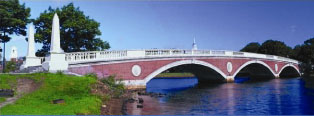 Harvard Bridge ProgramProfessional Development Classes for Post Doctoral FellowsCenter for Workplace Development124 Mt. Auburn Street, 3rd FloorCambridge, MA 02138Fall Semester Classes September 15 – December 6, 2014Advanced PronunciationThis 12 week course is designed to give Advanced ESOL students direct instruction on how to improve their pronunciation to be better understood by native English speakers. It is highly individualized, and students will receive a comprehensive pre- and post evaluation of their speech patterns.  The class meets twice a week & will focus on identifying and correcting accented speech sounds and common pronunciation problems which contribute to misunderstood communication.  Participants will be recorded and videotaped to track pronunciation advancements.  Class presentations will also be assigned.  Enrollment is limited to 6 students. Advanced Communication This is a follow-up to the Advanced Pronunciation Class and will offer advanced students the opportunity to polish their speaking skills with a focus on clarity.  It includes a continued focus on individual pronunciation issues, practicing different methods of delivery, and learning tools that students can use for self-guided practice and improvement. A variety of professional and social scenarios will be used including formal and informal workplace communication. Participants will be recorded weekly and use self evaluation and peer feedback to assess their progress. Enrollment is limited to 12 students.
Presentation SkillsThis course is designed to prepare advanced non-native English speakers to develop and deliver presentations for conferences, in-class lectures, seminars, workshops and business meetings.  Participants will learn to organize and outline their presentation material, practice proper methods of delivery, use presentation aids, and develop different forms of speeches that lead to effective presentations. Participant presentations will be videotaped and evaluated by both the instructor and the participant to track progress throughout the semester.  Enrollment is limited to 10 students. Tuition & Fees:Tuition is $800/course.  Takemi Fellows can pay this directly or they can use the money that the Takemi Fellows receive for research related expenses to cover the course tuition. For Fellows who wish to take a second class in the spring semester, the Bridge Program is happy to offer a 50% discount on the second course ($400).
Classes may be offered at either the Cambridge and/or Longwood Campuses (pending enrollment).  Placement will be determined by intake assessment results and space is limited.  For more information or to schedule an assessment, please contact:  John Antonellis:  617-384-7627 John_Antonellis@harvard.edu
